РОЗПОРЯДЖЕННЯ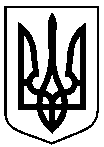 МІСЬКОГО ГОЛОВИм. Суми2. Відділу транспорту, зв'язку та телекомунікаційних послуг Сумської міської ради (Яковенко С.В.) забезпечити об’їзд громадського транспорту та  повідомити перевізників.3. Департаменту комунікацій та інформаційної політики Сумської міської ради (Кохан А.І.) забезпечити через засоби масової інформації доведення даного розпорядження до відома громадськості.4. Організацію виконання даного розпорядження покласти на заступника міського голови Журбу О.І.Міський голова                                                                          О.М. ЛисенкоЯременко 700590________________________________________________Розіслати:  Яременко Г.І., Яковенко С.В., Кохан А.І., Управлінню патрульної  поліції ДПП.Список розсилкирозпорядження міського голови « Про здійснення  заходів  пов’язаних з проведенням поточного ремонту труби водостоку по 
вул. 2-гій Північній між будинками  11 і 13 в місті Суми»   Директор департаменту 						Г.І. Яременковід  30.10.2017   № 367-Р    Про здійснення  заходів  пов’язаних з проведенням  поточного ремонту труби водостоку по вул. 2-гій Північній між будинками  11 і 13 У зв’язку з  проведенням поточного ремонту труби водостоку по 
вул. 2-гій Північній між будинками  11 і 13 в місті Суми, керуючись пунктом 20 частини четвертої статті 42 Закону України «Про місцеве самоврядування в Україні»: Управлінню патрульної поліції у м. Суми Департаменту патрульної поліції (Горбачевський А.Я.) обмежити рух транспорту з 01.11.2017 по 30.11.2017 року  по вул. 2-гій Північній.№з/пНазва організаціїПрізвище І.П. керівникаПоштова та електронна адреси1.Департамент інфраструктури міста Сумської міської радиЯременко Г.І.м. Суми,                       вул. Горькго,21dim@smr.gov.ua2.Відділ транспорту, зв’язку та телекомунікаційних послуг Сумської міської радиЯковенко С.В.м. Суми,  площа Незалежності,2                     transport@smr.gov.ua3.Департамент комунікацій та інформаційної політики Сумської міської радиКохан А.І.м. Суми, площа Незалежності,2     dkip@smr.gov.ua4.Управління патрульної поліції у м. Суми Департаменту патрульної поліціїГорбачевський А.Я.м.Суми,                         вул. Білопільський шлях 18/1